Publicado en Hanoi, Vietnam el 17/01/2023 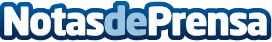 La fundación VinFuture abre oficialmente la convocatoria de candidaturas para la temporada 2023El Premio VinFuture 2023 comienza su temporada 2023 con el periodo de candidaturas, abierto desde las 14:00h del 9 de enero de 2023 hasta las 14:00h del 15 de mayo de 2023 (GMT+7). La tercera temporada del Premio VinFuture se centra en innovaciones y soluciones científicas y tecnológicas que ayudan a promover el desarrollo resiliente y sostenible en medio de los retos socioeconómicos mundiales que se prevén para 2023Datos de contacto:VinFuture Foundation OfficeNota de prensa publicada en: https://www.notasdeprensa.es/la-fundacion-vinfuture-abre-oficialmente-la_1 Categorias: Internacional E-Commerce Sostenibilidad Premios Innovación Tecnológica http://www.notasdeprensa.es